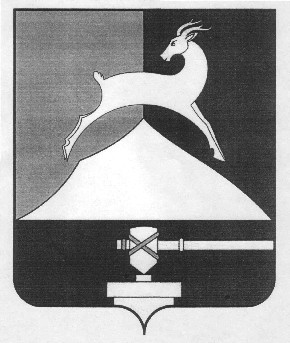 Администрация Усть-Катавского городского округаЧелябинской областиПОСТАНОВЛЕНИЕОт  29.04.2016 г.				                    	                                        №  486О внесении измененийв постановление администрацииУсть-Катавского  городского округа№ 130 от 28.02.2014 г.«Об утверждении Муниципальнойпрограммы «Поддержка и развитиекультуры в Усть-Катавском городскомокруге на 2014-2016 гг.»       В связи с уточнением выделенных денежных средств по Муниципальной программе «Поддержка и развитие культуры в Усть-Катавском городском округе на 2014-2016 гг.» как составной части бюджетной системы                         Усть-Катавского городского округа,администрация Усть-Катавского городского округа ПОСТАНОВЛЯЕТ:      1. Внести в постановление администрации Усть-Катавского городского округа № 130 от 28.02.2014 г. «Об утверждении Муниципальной программы «Поддержка и развитие культуры в Усть-Катавском городском округе                            на 2014-2016 гг.»  изменения, изложив его в новой редакции (прилагается).       2. Общему отделу администрации Усть-Катавского городского округа (О.Л.Толоконникова) обнародовать настоящее постановление                                      на информационном стенде и разместить на сайте администрации Усть-Катавского городского округа в сети интернет.3. Контроль исполнения настоящего постановления возложить                                     на первого заместителя главы Усть-Катавского городского округа                                             по вопросам социально-культурной политики, охраны здоровья населения                                  С.Н. Пульдяева.      Глава Усть-Катавского      городского округа                                                               С.Д. Семков